Publicado en  el 30/09/2016 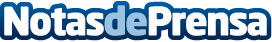 ¿Pelo rizado? Tres consejos para desenredarloDatos de contacto:Nota de prensa publicada en: https://www.notasdeprensa.es/pelo-rizado-tres-consejos-para-desenredarlo Categorias: Moda http://www.notasdeprensa.es